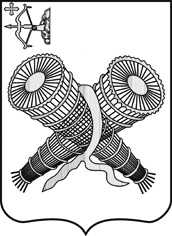 АДМИНИСТРАЦИЯ ГОРОДА СЛОБОДСКОГОКИРОВСКОЙ ОБЛАСТИПОСТАНОВЛЕНИЕ14.12.2021		 						 №2224г. Слободской Кировской областиОб утверждении программы «Формирование здорового образа жизни среди населения в муниципальном образовании «город Слободской» на 2022 – 2024 годыВ соответствии со статьями 7, 43 Федерального закона от 06.10.2003 №131-ФЗ «Об общих принципах организации местного самоуправления в Российской Федерации», постановлением Правительства Кировской области от 07.07.2020 № 375–П «Об утверждении региональной программы «Укрепление общественного здоровья в Кировской области» на 2020 - 2024 годы» администрация города Слободского ПОСТАНОВЛЯЕТ:1. Утвердить программу «Формирование здорового образа жизни среди населения в муниципальном образовании «город Слободской» на 2022 – 2024 годы согласно приложению.2. Контроль за выполнением настоящего постановления возложить на заместителя главы администрации города по профилактике правонарушений и социальным вопросам Кротову А.В.3. Постановление администрации города Слободского вступает в силу со дня официального опубликования (обнародования), но не ранее  01.01.2022. Глава города Слободского                           И.В.ЖелваковаПриложение к постановлению администрации города Слободскогоот  14.12.2021 №2224ПАСПОРТпрограммы «Формирование здорового образа жизни среди населения в муниципальном образовании «город Слободской» на 2022 – 2024 годы Общая характеристика сферы реализации Программы, в том числе формулировки основных проблем в указанной сфере и прогноз её развития	Охрана здоровья населения является одним из основных направлений социальной политики государства и нацелена на улучшение демографической ситуации, увеличение продолжительности жизни и сокращение уровня смертности населения.	Актуальность здорового образа жизни вызвана возрастанием и изменением характера нагрузок на организм человека в связи с усложнением общественной жизни, увеличением рисков техногенного, экологического, психологического, характера, провоцирующих негативные сдвиги в состоянии здоровья.1.1. Географическая характеристика муниципального образования «город Слободской»Муниципальное образование городской округ «город Слободской» (далее - город Слободской) расположено на северо-востоке европейской части России в зоне умеренно-континентального климата и является одним из 45 муниципальных образований Кировской области. Город Слободской расположен на высоком, правом берегу реки Вятки, в 35 километрах к северо-востоку от города Кирова и относится к Кировскому социально-экономическому макрорайону Кировской области. 	В состав города Слободского входят четыре сельских населенных пункта, не являющиеся отдельными муниципальными образованиями:- поселок Межколхозстрой (6 км до центра города);- село Успенское (8 км);- деревни Оглоблино (10 км) и Соковни (9 км). Занимаемая территория составляет 49,1 кв. км.1.2. Демографическая характеристика	Численность населения  муниципального образования «город Слободской»  на 01.01.2021 составила    31912  человек.Показатели естественного движения населенияНа 1000 человек населенияНаселениераспределение населения по полу и основным возрастным группам(человек)1) Без сельских населённых пунктов, находящихся в подчинении городского округа.Коэффициенты смертности по основным классам причин смертности(число умерших на 100 000 человек населения)Коэффициенты смертности от отдельных внешних причин смертности (число умерших на 100 000 человек населения)1.3.Заболеваемость и смертность от неинфекционных заболеваний в  динамикеПо данным КОГБУЗ «Слободская центральная районная больница имени академика А.Н.Бакулева» показатель распространенности всех болезней среди населения г.Слободского и Слободского  района за 2020 год составил 1489,3 на 1000 населения, из них среди взрослого населения – 1401,8 на 1000 населения, среди подростков – 2557,1 на 1000 населения, среди детей – 1756,6 на 1000 населения.Показатель распространенности болезней системы кровообращения среди взрослого населения в 2020 году составил – 459,7 на 1000 населения, болезней органов дыхания среди взрослого населения в 2020 году – 221,9 на 1000 населения,  сахарным диабетом среди взрослого населения в 2020 году – 62,2 на 1000 населения.Показатель распространенности травм и отравлений среди взрослого населения в 2020 году составил -56,1 на 1000 человек. Показатель распространенности болезней среди населения старше трудоспособного возраста  в 2020 году составил -1802,9 на 1000 человек (динамика по сравнению с предыдущим периодом с 2019 годом рост на 7,4%)  Показатель первичной заболеваемости населения в  2020 году составил 608,3 на 1000 населения, из них среди взрослого населения – 469,5 на 1000 населения, среди подростков –1221,2 на 1000 населения, среди детей –1219,2 на 1000 населения.Показатель первичной заболеваемости среди населения г.Слободского и Слободского  района за 2020 год онкологическими заболеваниями составил 8,3 на 1000 населения, смертности- 285,3 на 100 тыс. населения, распространенности – 52,7 на 1000 населения. Одногодичная летальность от онкозаболеваний в 2020 году составила -25,6%, запущенность – 28,8%, активная выявляемость – 30,8%. Смертность населения г.Слободского в 2020 году составила-16,8 на 1000 населения  (2019 – 14,1, срост на 19,1%).Смертность населения в трудоспособном возрасте за 2020 год составила 483,5 на 100 тыс. населения (2019 -492,1, снижение на 1,7%).1.4. Ресурсы в области охраны здоровьяНа территории муниципального образования «город Слободской» и муниципального образования «Слободской район» работает КОГБУЗ «Слободская центральная районная  больница имени академика А.Н.Бакулева».Обеспеченность населения в 2020 году составила:- врачами 26,2 на 10 тыс. населения (2019 – 25,7); - средним медицинским персоналом – 56,7 на 10 тыс. населения (2019 – 58,8);- врачами участковой службы – 6,5 на 10 тыс. населения (2019 – 6,4);- врачами-терапевтами участковыми – 1,4  на 10 тыс. населения (2019 -  1,4 );- врачами общей практики – 3,6 на 10 тыс. населения  (2019 -3,5).Укомплектованность врачебных должностей участковой службы составляет 90,3%, медицинскими сестрами участковой службы – 80,7%, врачами-терапевтами  участковыми - 100%, участков врачей общей практики врачами общей практики - 84%.Число посещений  за медицинской помощью в амбулаторных условиях в 2020 году составило -7,0 на 1 жителя (2019 – 7,7), из них по заболеванию – 4,4 на 1 жителя (2019 -4,8), с профилактической целью – 2,5 на 1 жителя (2019 – 2,7). Удельный вес посещений от общего числа посещений составляет:- посещений по заболеванию в 2020 году -63,5%(2019г.-61,5% )- с профилактической целью – 36,5% (2019 -38,5% ).1.5. Распространенность факторов риска развития неинфекционных заболеваний	Охрана здоровья населения в муниципальном образовании «город Слободской»  является одним из основных направлений социальной политики и нацелена на улучшение демографической ситуации, увеличение продолжительности жизни и сокращение уровня смертности населения. 	Актуальность здорового образа жизни вызвана возрастанием и изменением характера нагрузок на организм человека в связи с усложнением общественной жизни, увеличением рисков техногенного, экологического, психологического, политического и военного характера, провоцирующих негативные сдвиги в состоянии здоровья.  Комплекс мероприятий по формированию здорового образа жизни включает в себя: - формирование навыков здорового питания, популяризация спорта; - сохранение репродуктивного здоровья; - меры по профилактике вредных привычек (злоупотребление алкогольной, табачной и наркотической продукцией); - информирование населения о пагубном воздействии вредных привычек, о мероприятиях программы по здоровому образу жизни на территории города, о формах и возможностях здорового время препровождения, профилактическую работу по имеющимся заболеваниям. Основная цель мероприятий по формированию здорового образа жизни - предостеречь человека от болезней, пока он ещё здоров и в наибольшей степени способен к реализации своего физического и интеллектуального потенциала. 	Доминирующими факторами риска, влияющими на возникновение заболевания, являются: - гиподинамия, - нерациональное питание, - психического перенапряжение, - стрессы, - вредные привычки, - избыточная масса тела. 	Низкий уровень мотивации населения к сохранению своего здоровья и отказа от вредных привычек во многом связан с негативным воздействием средств массовой информации, провоцирующих формирование вредных привычек и распространяющих псевдотрадиционную культуру нездорового образа жизни, и с неинформированностью населения о своих правах и обязанностях в сфере здорового образа жизни, о возможностях посещения спортивных клубов, площадок и мероприятий, с незнанием санитарно-гигиенических норм, правил и условий труда.	Программа  «Формирование здорового образа жизни среди населения муниципального образования «город Слободской» на 2022 – 2024 годы» (далее – Программа) включает в себя: - информационно – пропагандистскую работу и организационно - методические мероприятия, направленные на формирование здорового образа жизни;- мероприятия, направленные на формирование потребности быть здоровым у населения муниципального образования:- содействие в формировании оптимального двигательного режима и правильного режима питания, соответствующих физиологическим особенностям и возрасту конкретного человека;- профилактика заболеваний путём проведения регулярного медицинского контроля;- формирование мотивации к отказу от вредных привычек сокращению уровня потребления алкоголя, наркотиков, табачной продукции;- повышение устойчивости организма к вредному воздействию окружающей среды, стрессам, развитие с раннего детства здоровых привычек и навыков, умения справляться с собственными эмоциями.	 В основу успешной реализации Программы положены следующие принципы: - программные мероприятия должны быть доступны для всех жителей муниципального образования «город Слободской»  вне зависимости от социального статуса, уровня доходов и места жительства; - программные мероприятия должны охватывать все возрастные и социальные группы населения: детей, молодёжь, трудоспособное население, граждан пожилого возраста.2. Приоритеты политики в сфере реализации Программы, цель,  задачи, целевые показатели эффективности реализации Программы, сроки и этапы реализации Программы, ожидаемые конечные результаты реализацииПрограммы2.1. Приоритеты государственной и муниципальной  политики в сфере реализации Программы	Согласно Прогнозу долгосрочного социально-экономического развития Российской Федерации на период до 2030 года акцент государственной демографической политики на формирование здорового образа жизни, на меры по снижению масштабов злоупотребления алкогольной и табачной продукцией, на профилактику алкоголизма, табакокурения и наркомании позволит улучшить показатели смертности.Основные приоритеты профилактики в сфере охраны здоровья граждан, формирования здорового образа жизни у населения города:	- формирование приоритетов здорового образа жизни у населения;	- реализация мероприятий по формированию здорового образа жизни, в том числе по снижению потребления алкоголя, табака или потребления никотинсодержащей продукции, формированию представлений о рациональном и полноценном питании, отказу от вредных привычек;	- осуществление санитарно-противоэпидемических (профилактических) мероприятий;	- проведение профилактических и иных медицинских осмотров, диспансеризации, диспансерного наблюдения в соответствии с законодательством Российской Федерации;         - формирование условий, стимулирующих граждан к ведению здорового образа жизни, в том числе для занятий физкультурой и спортом;осуществление мероприятий по сохранению жизни и здоровья граждан в процессе их обучения и трудовой деятельности;объединение различных ведомств, организаций всех форм собственности, гражданского общества, чья  деятельность оказывает влияние на качество жизни и здоровье.	Указанные приоритетные направления реализуются в соответствии:со Стратегией развития здравоохранения в Российской Федерации на период до 2025 года, утвержденной Указом Президента Российской Федерации от 6 июня 2019 г. № 254, Федеральным законом от 21.11.2011 № 323-ФЗ «Об основах охраны здоровья граждан в Российской Федерации», федеральным проектом «Формирование системы мотивации граждан к здоровому образу жизни, включая здоровое питание и отказ от вредных привычек» национального проекта «Демография», постановлением  правительства  Кировской области      от 07.07.2020 № 375- П «Об утверждении региональной программы «Укрепление общественного здоровья в Кировской области" на 2020 - 2024 годы», решением Слободской городской Думы от 19.12.2018 №43/290 «Об утверждении Стратегии социально-экономического развития муниципального образования «город Слободской», постановлением администрации города Слободского от 29.11.2019 №2375  «Об утверждении муниципальной программы «Развитие физической культуры и спорта в муниципальном образовании «город Слободской» на 2020-2026 годы». 	В связи с возможными изменениями законодательства Российской Федерации и в целях эффективного осуществления мероприятий программы в ходе ее реализации ответственный исполнитель и соисполнители  программы планируют разрабатывать нормативные правовые акты  в сфере ее реализации.	В Программу будут вноситься изменения с учетом изменений, вносимых в законодательство Российской Федерации по вопросам охраны здоровья граждан. 2.2. Цель и задачи Программы    	Основная  цель Программы - улучшение здоровья населения, качества жизни населения, формирования культуры общественного здоровья и  ответственного отношения к здоровью.Задачи Программы:- создание условий для мотивации граждан к ведению здорового образа жизни и занятий физической культуры и спорта;- снижение общей заболеваемости и временной нетрудоспособности среди населения города.2.3. Целевые показатели эффективности реализации Программы	Целевыми показателями эффективности реализации Программы будут являться:- доля граждан обращающихся в медицинские организации по вопросам здорового образа жизни- доля граждан, систематически занимающегося физической культурой и спортом, процентов;- количество акций, мероприятий, корпоративных программ, направленных на формирование здорового образа жизни.   	Сведения о целевых показателях эффективности реализации Программы отражены в приложении № 1 к программе. 	Методика расчета значений целевых показателей эффективности реализации Программы представлена в приложении № 2 к  программе. 2.4. Сроки и этапы реализации ПрограммыСроки реализации программы 2022-2024 годы. Выделение этапов не предусматривается. 2.5. Ожидаемые конечные результаты реализации ПрограммыВ результате реализации мероприятий Программы планируется:- увеличить охват населения диспансеризацией, человек;- увеличить удельный вес населения, систематически занимающегося физической культурой и спортом, процентов;- уменьшение смертности населения трудоспособности возраста, человек.Достижение перечисленных результатов должно явиться итогом согласованных действий со стороны органов местного самоуправления и соисполнителей Программы. Обобщенная характеристика мероприятий ПрограммыДля достижения заявленной цели и решения поставленных задач в рамках настоящей Программы предусмотрена реализация 8 направлений Программы: 3.1. Формирование на представление знаний о рациональном, полноценном питании и здоровом образе жизни. 3.2.  Формирование регулярной двигательной активности и занятий физической культурой и спортом.3.3. Создание условий для занятий физической культурой и спортом.3.4. Преодоление зависимостей (вредных привычек).3.5. Регулярность медицинского контроля.3.6. Создание и обеспечению функционирования постоянно действующей информационно-образовательной системы по информированию граждан о мерах профилактики инфекционных и неинфекционных заболеваний.3.7. Профилактика профессиональных заболеваний, травм на производстве3.8. Подготовка (привлечение) кадров медицинских, педагогических работников для учреждений культуры, физической культуры, спорта и др.4. Ресурсное обеспечение ПрограммыФинансовое обеспечение реализации Программы осуществляется за счет средств бюджета города и внебюджетных источников.Объемы бюджетных ассигнований уточняются ежегодно при формировании бюджета Советского района на очередной финансовый год и плановый период на основании решения районной Думы.Общий объем финансирования Программы составляет 0,0  тыс. рублей, в том числе за счет средств федерального бюджета – 0,0 тыс. рублей, областного бюджета – 0,0  тыс. рублей, бюджета города – 0,0 тыс. рублей, внебюджетных источников -0,0 тыс.рублей.Прогнозная (справочная) оценка ресурсного обеспечения реализации Программы «Формирование здорового образа жизни в муниципальном образовании «город Слободской» на 2022-2024 годы за счет всех источников финансирования приведена в приложении №3.5. Анализ  рисков  реализации  Программы иописание  мер управления  рискамиВ ходе реализации Программы возможно возникновение некоторых рисков, приводящих к негативным социальным последствиям, а также к невыполнению основной цели и задач Программы. К основным рискам реализации Программы следует отнести финансовые. Недостаточное финансирование Программы может привести к невыполнению целевых показателей  реализации Программы.  К финансовым рискам также относятся неэффективное и нерациональное использование ресурсов Программы. Для предотвращения и минимизации данных рисков планируется принять определенные меры:организовать мониторинг хода реализации мероприятий Программы и выполнения Программы в целом, позволяющий своевременно принять управленческие решения о более эффективном использовании средств и ресурсов Программы; провести экономический анализ использования ресурсов Программы, обеспечивающий сбалансированное распределение финансовых средств на реализацию основных мероприятий Программы в соответствии с ожидаемыми результатами, а также позволяющий определить меры по привлечению внебюджетных ресурсов. Кроме того, существует социальный риск, связанный с низкой информированностью общества в целом о ходе реализации Программы. Если социально-экономические последствия выполнения мероприятий не будут понятны общественности, то в обществе может возникнуть безразличие, а в крайнем своем проявлении - неприятие и негативное отношение граждан, как к самой Программе, так и к отдельным ее элементам. Для предотвращения и минимизации социального риска планируется организовать привлечение общественности, ресурсы СМИ, интернет-ресурсы к реализации и оценке  результатов Программы. Мониторинг и оценка Программы 	  В результате целенаправленной работы по формированию здорового образа жизни у населения  муниципального образования «город Слободской» предполагается достичь положительной динамики следующих целевых показателей:  - уменьшение смертности населения трудоспособности возраста, человек; увеличение доли граждан, обратившихся в медицинские организации по вопросам здорового образа жизни; 	 - увеличение удельного веса населения, систематически занимающегося физической культурой и спортом.	7. Общая характеристика системы управления Программой	Реализация Программы будет осуществляться на основе межведомственного  взаимодействия, в соответствии с ежегодным планом мероприятий.	Организацию и управление всем комплексом работ по реализации Программы осуществляет администрация города Слободского, являющееся заказчиком-координатором Программы.Администрация города Слободского:	-  разрабатывает в пределах своих полномочий нормативные правовые акты, необходимые для реализации Программы;	- подготавливает в установленном порядке предложения по уточнению перечня  мероприятий;	- готовит отчет о ходе реализации Программы;- разрабатывает перечень целевых показателей для контроля за ходом реализации Программы;          - осуществляет координацию деятельности соисполнителей Программы по подготовке и реализации программных мероприятий.	Внесение изменений в Программу осуществляется по инициативе ответственного исполнителя либо по исполнению поручений главы города Слободского, в том числе с учетом результатов оценки эффективности реализации Программы.  	Решение об изменении проведения мероприятий и их ресурсного обеспечения в ходе реализации Программы может быть принято в связи с сокращением финансирования, по результатам оценки эффективности проводимых мероприятий на основе анализа показателей (индикаторов) Программы, а также в случае изменения нормативной правовой базы в сфере реализации Программы.  	Ответственный исполнитель Программы размещает на официальном сайте администрации города Слободского в сети «Интернет» размещает информацию о Программе, ходе ее реализации, достижении значений показателей (индикаторов) Программы, степени выполнения ее мероприятий.  	Для выполнения конкретных мероприятий по реализации Программы основными исполнителями могут создаваться межведомственные группы.  Ход и выполнение мероприятий Программы рассматриваются на заседании межведомственной комиссии по противодействию немедицинскому потреблению наркотических средств и их незаконному обороту в городе Слободском и общественном Совете при КОГБУЗ «Слободская центральная районная больница имени академика А.Н.Бакулева».  Организационные мероприятия заключаются в координации действий структурных подразделений администрации  города  заместителем главы администрации города по профилактике правонарушений и социальным вопросам в ходе реализации мероприятий Программы. 	Ответственный исполнитель ежеквартально в срок до 20 числа месяца, следующего за отчетным кварталом, готовит сводный отчет о ходе выполнения мероприятий Программы, ежегодно в срок до 01 марта года, следующего за отчетным, готовит отчет о ходе реализации Программы за отчетный год. Соисполнители (участники) Программы: - несут ответственность за качественное и своевременное выполнение мероприятий; - несут ответственность за достижение показателей (индикаторов) Программы; - готовят предложения о внесении изменений в Программу; - ежеквартально, в срок до 10 числа месяца, следующего за отчетным кварталом, представляют ответственному исполнителю результаты реализации Программы на 1 квартал, полугодие, 9 месяцев текущего финансового года с пояснительной запиской; - предоставляют ответственному исполнителю информацию, необходимую для подготовки годового отчета, о ходе реализации и об оценке эффективности Программы; - осуществляет реализацию мероприятий, в отношении которых он является соисполнителем; - представляет ответственному исполнителю сведения, необходимые для проведения мониторинга (срок до 10 числа месяца, следующего за отчетным кварталом) и подготовки годового отчета, в срок до 10 февраля года, следующего за отчетным; - представляет ответственному исполнителю информацию, необходимую для проведения оценки эффективности Программы.Приложение № 1к программе «Формирование здорового образа жизни среди населения в муниципальном образовании «город Слободской» на 2022-2024 гг.СВЕДЕНИЯо целевых показателях эффективности реализации ПрограммыПриложение №2к Программе «Формирование здорового образа жизни» в муниципальном образовании «город Слободской» на 2022-2024 годыМетодика расчета значений целевых показателей эффективности ПрограммыПриложение  № 3 к Программе «Формирование здорового образа жизни» в муниципальном образовании «город Слободской» на 2022-2024 годыПрогнозная (справочная) оценка ресурсного обеспечения реализации Программы «Формирование здорового образа жизни в муниципальном образовании «город Слободской» на 2022-2024 годы за счет всех источников финансирования<*>Ответственный исполнитель ПрограммыАдминистрация города СлободскогоСоисполнители, участники Программы- КОГБУЗ «Слободская центральная районная больница имени академика А.Н.Бакулева;- учреждения культуры города;- образовательные организации города;- МБУ «Спортивная школа»;- Слободская районная организация ветеранов;- Слободское районное общество инвалидов;- Местная организация Всероссийского  общества слепых- предприятия, организации, индивидуальные предприниматели (по согласованию)Цель ПрограммыУлучшение здоровья населения, качества жизни населения, формирования культуры общественного здоровья, ответственного отношения к здоровьюЗадачи Программы - Создание условий для мотивации граждан к ведению здорового образа жизни и занятий физической культуры и спорта;- снижение общей заболеваемости и временной нетрудоспособности среди населения городаЦелевые  показатели эффективности реализации Программы- уровень смертности трудоспособного населения, человек; - число случаев временной нетрудоспособности (на 1 тыс. работающего населения)- доля граждан обращающихся в медицинские организации по вопросам здорового образа жизни;-доля граждан, систематически занимающихся физической культурой и спортом, процентов;- количество акций, мероприятий, корпоративных программ, направленных на формирование здорового образа жизни   Этапы и сроки реализации Программы2022-2024 годы.Выделение этапов не предусматриваетсяОбъемы и источники финансового обеспечения ПрограммыОбщий объем финансирования составляет 0,0 тыс. руб. из бюджета города, в том числе по годам:2022 год –0,0 тыс. руб.;2023 год – 0,0 тыс. руб.;2024 год –0,0 тыс. руб.;Ожидаемый конечный результат реализации ПрограммыВ результате реализации мероприятий Программы планируется:- увеличить охват населения диспансеризацией, человек;- увеличить удельный вес населения, систематически занимающегося физической культурой и спортом, процентов;- уменьшение смертности населения трудоспособности возраста, человекНаименование показателя2018 г.2019 г.2020 г.Число родившихся350279273Число умерших	470461541Естественный прирост (+), естественная убыль (-)- 120- 182- 268Наименование показателя2018 г.2019 г.2020 г.Число родившихся10,78,68,55Число умерших14,314,116,8из них в возрасте до 1 года1)5,72,9-Естественная убыль-3,65-5,5-8,3Годы201820192020Среднегодовая численность постоянного населения330463259132127201920202021Всё население328413234231912в том числе в возрасте:моложе трудоспособного662264986378трудоспособном166781689416404старше трудоспособного954189509130Мужчины143951415213972в том числе в возрасте:моложе трудоспособного341433583312трудоспособном845085198262старше трудоспособного253122752398Женщины184461819017940в том числе в возрасте:моложе трудоспособного320831403066трудоспособном822883758142старше трудоспособного701066756732Наименование 201820192020Некоторые инфекционные 
и паразитарные болезни6,19,283,1Новообразования245,1242,4270,8Болезни системы кровообращения702,1552,3513,6Болезни органов дыхания15,115,396,5Болезни органов пищеварения63,598,2124,5Внешние причины смерти12185,990,3Наименование201820192020Транспортные травмы (всех видов)15,121,612,5Случайные утопления--9,3Случайные отравления алкоголем9,115,512,5Самоубийства36,312,418,7Убийства-6,23,1№п/пНаименование муниципальной программы, подпрограммы, отдельного мероприятия, проекта, показателя, цель, задачаЕдиница измеренияЗначение показателя  Значение показателя  Значение показателя  Значение показателя  Значение показателя  Значение показателя  Значение показателя  Значение показателя  №п/пНаименование муниципальной программы, подпрограммы, отдельного мероприятия, проекта, показателя, цель, задачаЕдиница измерения2020 отчетный год(базовый)2020 отчетный год(базовый)2021 текущий год(оценка)2022 20232023202420241Программа «Формирование здорового образа жизни среди населения в муниципальном образовании «город Слободской» на 2022-2024 гг.1Цель: Улучшение здоровья населения, качества жизни населения, формирования культуры общественного здоровья, ответственного отношения к здоровьюЦель: Улучшение здоровья населения, качества жизни населения, формирования культуры общественного здоровья, ответственного отношения к здоровьюЦель: Улучшение здоровья населения, качества жизни населения, формирования культуры общественного здоровья, ответственного отношения к здоровьюЦель: Улучшение здоровья населения, качества жизни населения, формирования культуры общественного здоровья, ответственного отношения к здоровьюЦель: Улучшение здоровья населения, качества жизни населения, формирования культуры общественного здоровья, ответственного отношения к здоровьюЦель: Улучшение здоровья населения, качества жизни населения, формирования культуры общественного здоровья, ответственного отношения к здоровьюЦель: Улучшение здоровья населения, качества жизни населения, формирования культуры общественного здоровья, ответственного отношения к здоровьюЦель: Улучшение здоровья населения, качества жизни населения, формирования культуры общественного здоровья, ответственного отношения к здоровьюЦель: Улучшение здоровья населения, качества жизни населения, формирования культуры общественного здоровья, ответственного отношения к здоровьюЦель: Улучшение здоровья населения, качества жизни населения, формирования культуры общественного здоровья, ответственного отношения к здоровью1Задача: создание условий  мотивации граждан к ведению здорового образа жизни и занятий физической культурой и спортом Задача: создание условий  мотивации граждан к ведению здорового образа жизни и занятий физической культурой и спортом Задача: создание условий  мотивации граждан к ведению здорового образа жизни и занятий физической культурой и спортом Задача: создание условий  мотивации граждан к ведению здорового образа жизни и занятий физической культурой и спортом Задача: создание условий  мотивации граждан к ведению здорового образа жизни и занятий физической культурой и спортом Задача: создание условий  мотивации граждан к ведению здорового образа жизни и занятий физической культурой и спортом Задача: создание условий  мотивации граждан к ведению здорового образа жизни и занятий физической культурой и спортом Задача: создание условий  мотивации граждан к ведению здорового образа жизни и занятий физической культурой и спортом Задача: создание условий  мотивации граждан к ведению здорового образа жизни и занятий физической культурой и спортом Задача: создание условий  мотивации граждан к ведению здорового образа жизни и занятий физической культурой и спортом 1показатель:1Уровень смертности трудоспособного населения, (г.Слободской и Слободской р-н)на 100 тыс. населения данного возраста483,5483,5421,5390,5390,5370,5370,5360,51Доля населения, систематически занимающегося физической культурой и спортом%54,954,95555,555,555,955,956Количество акций, мероприятий, корпоративных программ, направленных на формирование здорового образа жизништук55612121313142Задача: Задача: снижение общей заболеваемости и временной нетрудоспособности среди населения городаЗадача: Задача: снижение общей заболеваемости и временной нетрудоспособности среди населения городаЗадача: Задача: снижение общей заболеваемости и временной нетрудоспособности среди населения городаЗадача: Задача: снижение общей заболеваемости и временной нетрудоспособности среди населения городаЗадача: Задача: снижение общей заболеваемости и временной нетрудоспособности среди населения городаЗадача: Задача: снижение общей заболеваемости и временной нетрудоспособности среди населения городаЗадача: Задача: снижение общей заболеваемости и временной нетрудоспособности среди населения городаЗадача: Задача: снижение общей заболеваемости и временной нетрудоспособности среди населения городаЗадача: Задача: снижение общей заболеваемости и временной нетрудоспособности среди населения городаЗадача: Задача: снижение общей заболеваемости и временной нетрудоспособности среди населения городапоказатель:Число случаев временной нетрудоспособности (г.Слободской и Слободской р-н) на 1 тыс. работаю-щего населения508,6600,3600,3598,3598,3592,3590,0590,0показатель:Доля граждан, прошедших профилактические осмотры%12,412,812,813,013,013,213,413,4Наименование показателей ПрограммыМетодика расчета значения показателя, источник получения информацииПоказатель:Уровень смертности трудоспособного населения (на 100 тыс. населения)Определяется по данным отчетности КОГБУЗ «Слободская ЦРБ» им. академика Бакулева.Предоставляется 1 раз в годПоказатель:Доля граждан, прошедших профилактические осмотры Определяется по данным отчетности КОГБУЗ «Слободская ЦРБ» им. академика Бакулева. Предоставляется 1 раз в годПоказатель:Число случаев временной нетрудоспособности (на 1 тыс. работающего населения) Определяется по данным статистической отчетности КОГБУЗ «Слободская ЦРБ» им. академика Бакулева. Предоставляется 1 раз в полугодиеПоказатель:Доля населения, систематически занимающегося физической культурой и спортом (процент) Значение показателя определяется по следующей формуле:Дн – доля населения города Слободского, систематически занимающегося физической культурой и спортом, в общей численности населения в возрасте 3 – 79 лет (процентов);Чзс – численность населения в возрасте 3 – 79 лет, занимающегося физической культурой и спортом в организованной форме занятий (человек), определяется в соответствии с данными федерального статистического наблюдения по форме № 1-ФК «Сведения о физической культуре и спорте»;Чзо – численность населения в возрасте 3 – 79 лет, самостоятельно занимающегося физической культурой и спортом (человек), определяется в соответствии с данными выборочного наблюдения состояния здоровья;           Числ – численность населения в возрасте 3 – 79 лет (человек), определяется по оценке возрастно-полового состава населения на 1 января отчетного года в соответствии с п. 1.8.3 Федерального плана статистических работ, утвержденного распоряжением Правительства Российской Федерации от 06.05.2008 № 671-рКоличество акций, мероприятий, корпоративных программ, направленных на формирование здорового образа жизни(штук)Определяется по данным ведомственной отчетности предоставляемой учреждениями города Слободского. Предоставляется ежеквартальноСтатусНаименование 
Программы, отдельного мероприятия Всего Оценка расходов по годам (тыс.руб.)Оценка расходов по годам (тыс.руб.)Оценка расходов по годам (тыс.руб.)СтатусНаименование 
Программы, отдельного мероприятия Всего 2022 г.2023 г.2024 г.ПрограммаПрограмма «Формирование здорового образа жизни в муниципальном образовании «город Слободской» на 2022-2024 годыВсего, бюджет города0,00,00,0